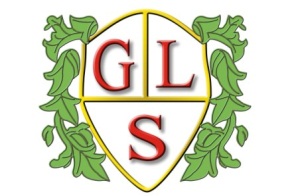 Class P1 Topics                      Summer 2019Maths Range of topics on 4 operations of number along with geometry and measure topics (throughout the term)EnglishStories-Adventure/ ScaryPoetry – Oral performance, riddles & Children’s Authors.Science Investigating circuits (Summer 1)Plants (Summer 2)HistoryStudy of the Indus Valley civilisation (Summer 1)GeographyWhere does our food come from?  (Summer2)ICTDatabases, 3D modelling, concept maps (throughout the term)Design TechnologySummer Salads (Summer 1)Independent Travel Training (Summer 2)SpanishColours, songs, conversations, foodREFestivals (Summer 1)Inspirational Leaders (Summer 2)ArtDay of the Dead Mexican art (Summer 1)Bright pots (Summer 2)PSHELiving in the Wider World (Summer 1)Enterprise (Summer 2)PETag Rugby (throughout term)